Don’t delay, make an appointment with our Practice Nurse Melissa (late appointments available) or visit www.jostrust.org.uk for more information. 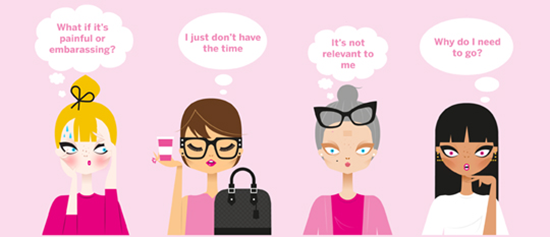 Cervical screening awareness week 10th-16th June